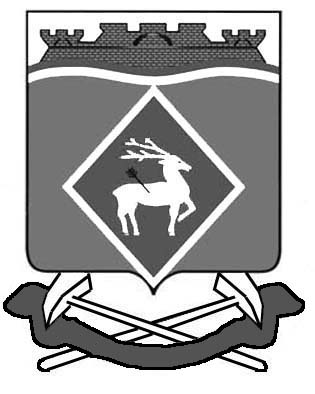 РОССИЙСКАЯ ФЕДЕРАЦИЯ
РОСТОВСКАЯ ОБЛАСТЬ
БЕЛОКАЛИТВИНСКИЙ РАЙОН
МУНИЦИПАЛЬНОЕ ОБРАЗОВАНИЕ «ГРУШЕВО-ДУБОВСКОЕСЕЛЬСКОЕ ПОСЕЛЕНИЕ»АДМИНИСТРАЦИЯ ГРУШЕВО-ДУБОВСКОГО СЕЛЬСКОГО ПОСЕЛЕНИЯПОСТАНОВЛЕНИЕ27.07.2015г.		             х.  Грушевка                                     № 41Об утверждении перечня мест для размещения предвыборных печатных агитационных материалов на территории муниципального образования «Грушево-Дубовское сельское поселение»В соответствии со статьей 54 Федерального  закона  от 12 июня  2002 № 67 –ФЗ «Об основных гарантиях избирательных прав и права на участие в референдуме граждан Российской Федерации», и статьей 38 Областного  закона  Ростовской области от 22.06.2012 № 878-ЗС «О выборах Губернатора  Ростовской области»,ПОСТАНОВЛЯЮ:Утвердить перечень мест для размещения предвыборных печатных агитационных материалов на территории Грушево-Дубовского сельского поселения, согласно приложению.Настоящее постановление вступает в силу с момента подписания и  подлежит официальному опубликованию.Контроль за исполнением настоящего постановления возложить на ведущего специалиста Администрации Грушево-Дубовского сельского поселения Л.Н.Калашникову.И.о.Главы АдминистрацииГрушево-Дубовского сельского поселения	                                                            В.Е.ФедоровВерно:Ведущий специалист                                                              Л.Н.КалашниковаПриложениек постановлению Администрации Грушево-Дубовскогосельского поселения27.07.2015 №41Перечень местдля размещения предвыборных печатных агитационных материаловна территории Грушево-Дубовского сельского поселенияВедущий  специалист                                                     Л.Н.Калашникова№ п/п№ избирательного участкаМеста для размещения1333Фасад здания магазина «Меркурий», ул. Учительская, д. 26,  х. Грушевка1333Фасад здания магазина «Вятка», ул. Хрящевка, д. 35, х. Семимаячный1333Фасад здания магазина «Продукты», ул. Степная, д. 50, х. Дубовой2334Фасад здания магазина  «Татьяна», ул. Центральная, д. 45 х. Чернышев2334Фасад здания Чернышевский сельский клуб ул. Центральная, д. 29а, х. Чернышев3335Фасад здания Голубинский сельский Дом культуры ул. Центральная, д.16, х. Голубинка3335Фасад здания магазина  «Скорпион», ул. Центральная, д.18 х. Голубинка3335Фасад здания магазина  «Белая Акация», ул. Школьная, д.5  х. Голубинка3335Фасад здания магазина  «Продукты», ул. Орлова, д.3  х. Голубинка3335Фасад здания магазина  «Продукты», ул. Восточная, д.29  х. Казьминка